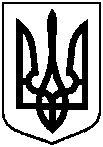 Сумська міська радаВиконавчий комітетРІШЕННЯвід    21.04.2020   № 208 Враховуючи поширення на території України гострої респіраторної хвороби COVID – 19, спричиненої коронавірусом SARS-Co-2, відповідно до статті 30 Закону України «Про забезпечення санітарного та епідемічного благополуччя населення», та статті 5, 30, 33, 37 Закону України «Про захист населення від інфекційних хвороб», постанови Державного санітарного лікаря України № 4 від 27.03.2020 року, керуючись статтею 40 Закону України «Про місцеве самоврядування в Україні», виконавчий комітет Сумської міської ради                                                   ВИРІШИВ:Затвердити Порядок безпечного поводження з тілами померлих осіб з підозрою або підтвердженням коронавірусної хвороби (COVID - 19) при виявленні і транспортуванні з місця смерті або загибелі до патологоанатомічного відділення або моргу (додається).Фінансування затверджених даним Порядком  заходів проводити відповідно за рахунок власних коштів підприємств, організацій, родичів померлих та залучених коштів або засобів індивідуального захисту.Контроль за виконанням даного рішення покласти за заступників міського голови згідно з розподілом обов’язків.Дане рішення набирає чинності з дня його оприлюднення на офіційному веб сайті Сумської міської ради.Міський голова                                                                               О.М. ЛисенкоПак     700-565Розіслати: згідно зі спискомРішення доопрацьоване і вичитане, проект рішення відповідає оригіналу прийнятого рішення та законам України «Про доступ до публічної інформації» та «Про захист персональних даних»Проект рішення був завізований:Заступник міського голови, керуючий справами виконавчого комітету                                      С.Я. ПакНачальник правового управління                                                      О.В. Чайченко Начальник відділу протокольної роботиі контролю									Л.В. МошаЗаступник міського голови, керуючий справами виконавчого комітету                                      С.Я. Пак21.04.2020Про затвердження Порядку безпечного поводження з тілами померлих осіб з підозрою або підтвердженням коронавірусної хвороби (COVID - 19) при виявленні і транспортуванні з місця смерті або загибелі до патологоанатомічного відділення або моргу